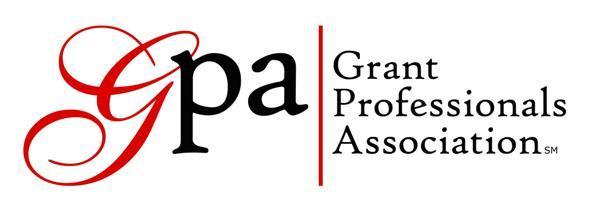 Oregon and SW Washington Chapter Executive Committee Meeting Minutes4/26/19MINUTES
Budget + Gratitude Event
Brief discussion of how much we want to spend on the gratitude event. Will be held every other year, alternating with the conference. The event will recognize volunteers, conference presenters and former officers; it will also function as a pipeline to increase engagement and recruit new volunteers.
Maggie will email past speakers and volunteers to see if they’d like to attend, which will give us an idea of how many people might attend.Next steps: Maggie will email folks to find out interest levels, consider dates and potential locations.Programming 
For the May meeting, Terri will send out meeting notices 3 weeks, 1 week and 1 day before.Member survey is drafted and ready for testing. We will announce at the May meeting and then send out. After sending the survey, we will send a reminder email before the deadline. Heather is the contact. We will have 2 prizes for completing the survey: a GPA membership and a Starbucks gift card.Scholarships 
Michael Wells Scholarship. There is a preference for serving communities of color. National will open up the scholarship application in May. Terri will add to notifications. Once a recipient is identified, let Michael Well’s family know. Equity Scholarship. WVDO might promote. Arthur will contact equity committee members to discuss how we might give out scholarships (simple application?). Ask the equity committee: what is a good process? How should people apply? What criteria should we use to decide on the recipient? Also see if WVDO wants to provide feedback.MiscUsing Credit Cards for Meeting Registration. Karen and Maggie will explore online registration for Chapter meetings. Can we use a google form and put it on the calendar? In emails about the meetings, we could have a link that says “non-members register here” that would allow them to use a credit card. Advertising. Karen will check with national to see if they have an agreement with national organizations about advertising for grantwriting classes or other services and if other chapters have policies around charging for advertising. She’ll also check with Shelly if there are any policies around advertising in general. Terri will research / post in the chapter leaders group to ask what other chapters do.WVDO Grants Cohort. WVDO is proposing a grants cohort, which would meet for 10 weeks with different presenters, including an equity component. GPA leadership could potentially lead a session, using the GPA name, logo and with the potential of reduced tuition. Agreement that we are ok with WVDO listing us as a sponsor. Arthur will follow up. Question: can we promote GPA if we lead a group?WVDO Grants Interest Group. WVDO is considering a monthly group that meets online via Zoom. GPA could be among the facilitators. Decision: yes, we will partner with them, we’d like co-branding, and want to ask if they have someone managing Zoom, because it is ineffective to both facilitate and manage Zoom. Arthur will follow up.New Position: Maggie will take on the position of Treasurer. Karen will take on Social Media and set up a FB page. Jodi will take on the VP role start in January. Heather will contact people to recruit a new Secretary. Co-branding. Goal to make sure we generally receive recognition/marketing when we assist with other organization’s events. GPA presented for the Nonprofit Network of SW Washington. In the future, we will request an MOU on branding and promotion, and ask if they’ll promote GPA and our conference and events on their lists.